Методическая разработка по произведению А. И. Куприна «Куст сирени» (8 класс). Учитель русского языка и литературы Хомякова Е.В.1. Куда поехали супруги, чтобы заложить вещи?2. Кто поддерживал Алмазова во время поступления в Академию?3. Кто принимал работу у Алмазова?4. К кому поехали муж и жена и обратились с необычной просьбой?5. Что Алмазов нарисовал на месте пятна?6. Какая была походка у Алмазова, когда история с кустами кончилась благополучно?7. За какое дерево принял профессор высаженные кусты?8. Как звали жену Алмазова?9. Каким увидела своего мужа жена в самом начале расказа?10. Жена не давала падать ему духом и постоянно  поддерживала в нем… (по тексту) 11. Главная героиня обеспечивала для мужа… (по тексту)12. Каким словом объяснили свой одновременный смех за обедом Алмазов и его жена? 13. Что сделали с работой Алмазова?14. Что сдала в ломбард жена Алмазова? 15. Какие  знания были у профессора в оценки местности.16. Что случилось с работой Алмазова? Он поставил…17. На какой год Алмазов смог поступить в Академию?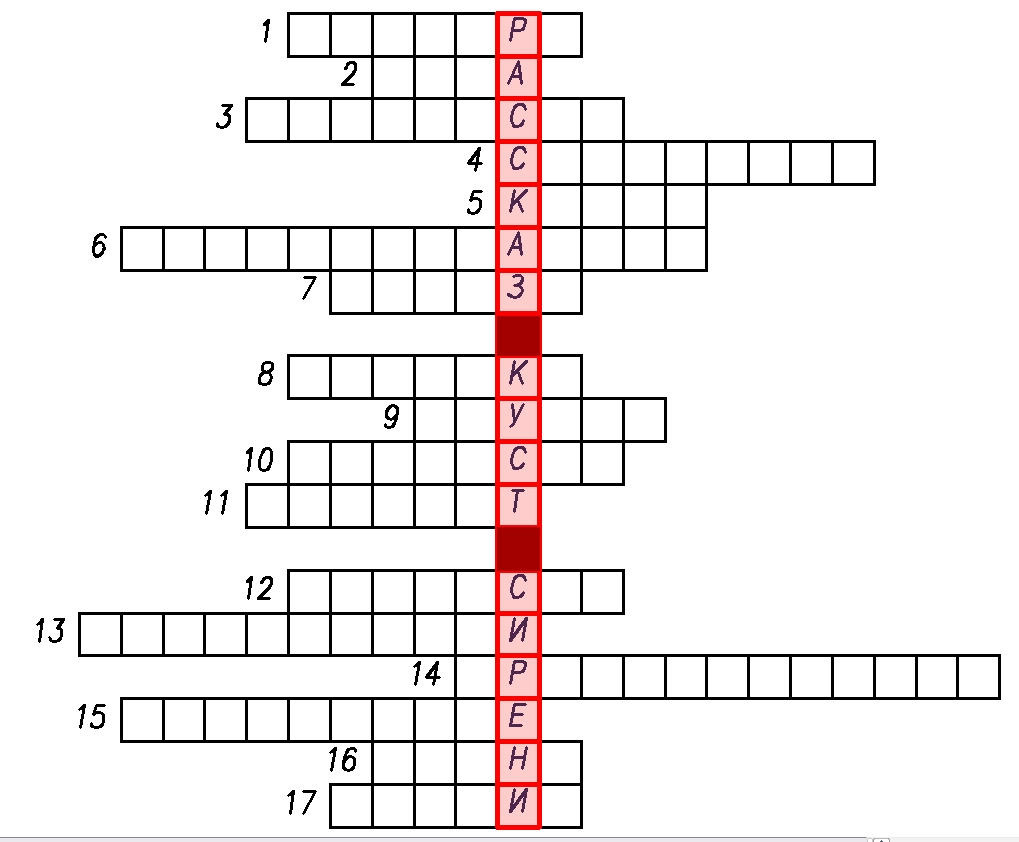 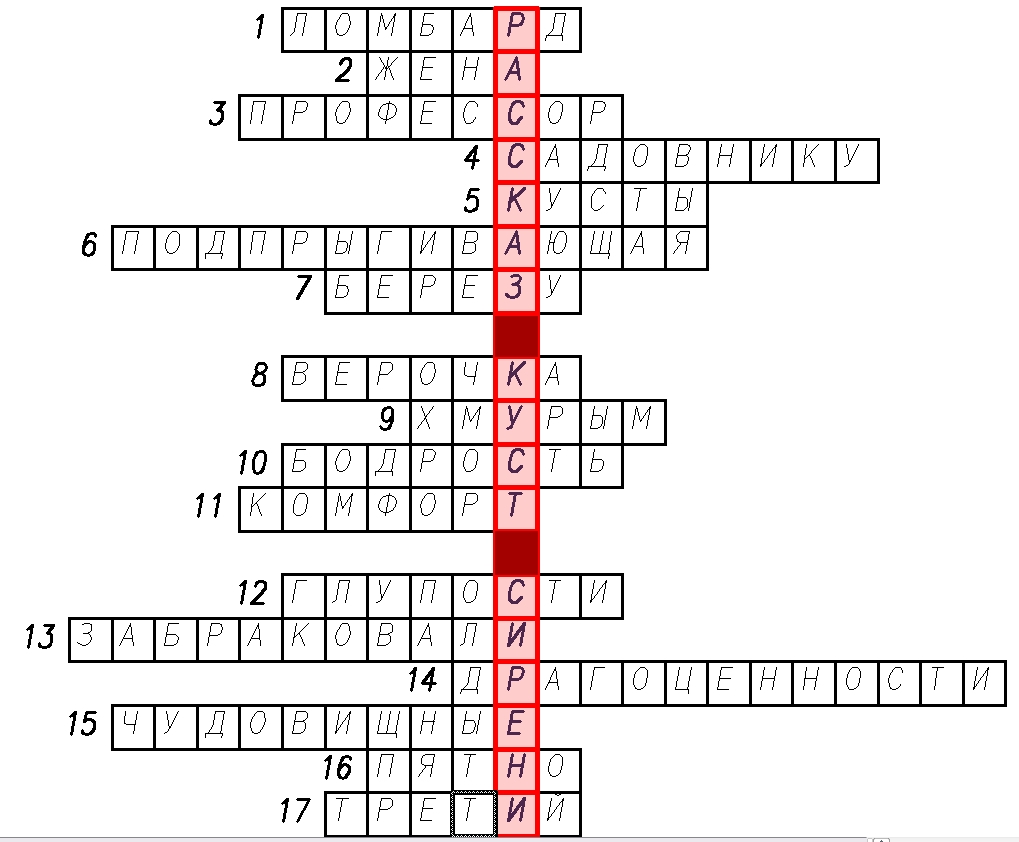 